Hassaan 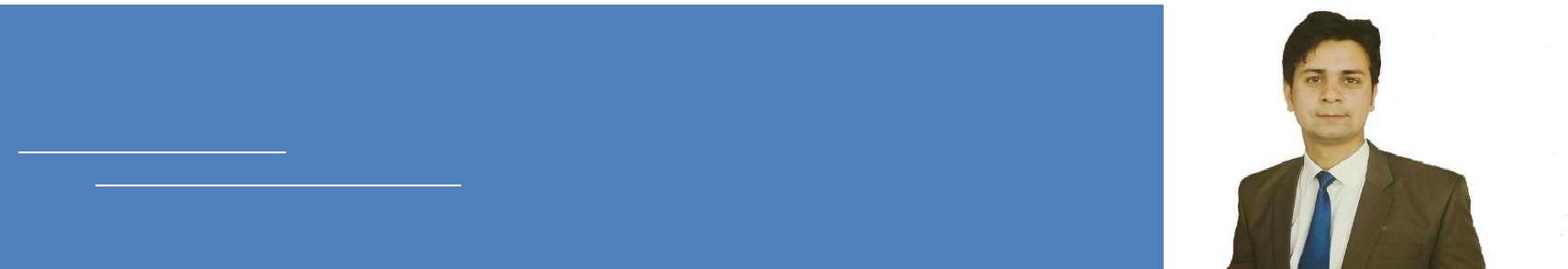 Al Qouz 3, Dubai, UAEC/o-Cell # +971-504753686Email: hassaan.378056@2freemail.com Availability: Immediate for interviewCAREER OBJECTIVE:Achieve the Targets with hard working, Positive respond to changes with my academic qualification and practical work experience. Gradually reach the senior level position in Professional HierarchyCORE STRENGTHS AND ENABLING SKILLS: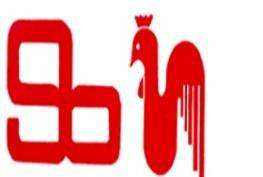 PROFESSIONAL WORK EXPERIENCE:Organization:Tenure:Designations:Sadiq Group of Companies. (Leading Poultry Group in Pakistan like Al Rawadh)May 2016 to November 2017HR OfficerMajor Responsibilities:HR Operations:Personnel data base management/filing/recordkeeping and Staff new joining, verification of documents and references checking and Manage the flow of documentation within the organization.Issuance of the offer letters, Appointment letters, Confirmation letters, Increment letters, promotion letters, demotion letters, transfer letters and Handling resignations, terminations and dismissal cases.Liaise with other departments or functions.Assist in performance management processes and taking exit interviews.Implementing HR Policies and Procedures [SOPs] adopted by the company.Coordinate with hiring managers to identify staffing needs and determine criteria.Source potential candidates through online channels (e.g. social platforms and professional networks) and Plan interview and selection procedures, including screening calls, assessments and in-person interviewsDesign job descriptions and interview questions that reflect each position’s requirementsOrganize and attend job fairs and recruitment events and Forecast quarterly and annual hiring needs by department.Training & Development:Map out annual training plans for management and Design, and develop training programs (off job / in job).Conduct organization-wide training needs assessment and identify skills or knowledge gaps that need to be addressed and use known education principles and stay up-to-date on new training methods and techniques.Manage and maintain in-house training facilities and equipment.Collect daily, weekly or monthly timesheets and Calculate bonuses and overtime.Enter new employee’s data (e.g. Personal info, bank accounts and tax identification numbers) into internal databases.Prepare salaries with the help of payroll officer and once in year annual increment and performance appraisal.Facilitating employees in their Leave/ attendance matters and update their leave record.Prepare full and final settlement of employees and prepare the medical bills.Organization:Tenure:Designations:Summary:Professional Employers (Pvt) Ltd.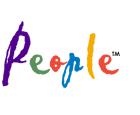 (Leading HR Service Providing Company in Pakistan)1st January 2016 – 30 April 2016HR ExecutiveProfessional employer’s private limited is a human resource service providing company. PEOPLE offers to its clients Employee Outsourcing, Process out sourcing, Executive search service, Hr strategy and org. Development and Training and development.Responsibilities:Personnel data base management/filing/recordkeeping.Managing the payroll and attendance of the employees.Issuance and sending the offer letters to the candidates. Attendance management and update their leave record. Work on correspondence and business accounts management.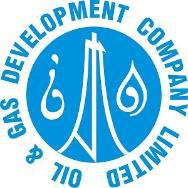 Organization:	Oil and Gas Development Limited (OGDCL) Islamabad(Pakistan’s National Oil and Gas Corporations)Tenure:	3rd November 2015 – 30th November 2015Designation:	InterneeSummary:OGDCL is the national oil and gas company in Pakistan. I have done 4 weeks internship after completion of my master degree MBA (HR) I had been learned 4 different departments of HR during my internship names as Human Resources (HR – Sections),Human Resource Development, Human Resource Information System and Recruitment.Searching and screening the CVs according to the manpower requirement.Issuance of call letters and Interview calls.Updating personnel data bank.Understanding different policies and working procedures.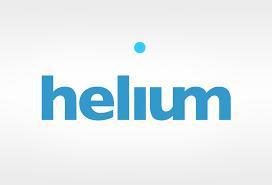 Organization:Helium Pakistan (Pvt) Ltd.Tenure:Designations:28th August 2012– 30 May 2015Brand Ambassador / Team Lead / Area ControllerResponsibilities:		Awareness of different products into different markets segments according to requirement. Meeting with clients for business generation and relationship building. Share activation plans and discuss the pros and cons of the marketing activities. Responsible of budget estimation and share it with the client. Arrangement of the men and material for the activity.    Execution of the activity plans at right place and right time.    Motivate the employees working in the field through daily visits of market and make them target oriented. Share weekly reports will the client and analysis of the market growth through execution of marketing plans. Prepare salaries of employees through excel. Prepare closing reports and share it with the client and company top management. ACADEMIC EDUCATION:COMMUNICATION AND INTERPERSONAL SKILLS:Good command over verbal, non-verbal communicative and professional Communication.Good in Problem solving and problem identification.Confidently able to work independently or in a team.Expert to work on potential project of short time frame.Ability to manage multiple projects.Good Organizational and time management skills.Familiarity with social media recruiting like LinkedIn, Facebook etc.CERTIFICATES / TRAININGS / WORKSHOPS:Participate in one day Seminar regarding Global HR and its challenges.Certificate of successfully completion of Microsoft approved course MCITP (EDST).Attend two days’ workshop on Peace, Advocacy and social entrepreneurship at institute of policy studies, Islamabad.Participate in a discussion forum on the topic of social change, arranged by Youth Insight.Organized a Seminar on Cost & Benefits of Metro Bus Project of Rawalpindi and Islamabad.Participate in seminar on Self-awareness & Capacity Building organized by Sadiq Group of Companies.Participate in seminar on Energizing Business development for sales & Marketing, organized by Sadiq Group of Companies.Participate in seminar on corporate culture & Leadership organized by Sadiq Group of Companies.Attend two days idea innovation workshop held by University of Management and Technology (UMT) Lahore.PERSONAL INFORMATION:Father NameDate of Birth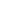 ::Arshad July 30, 1990Communication skillManagerial skillTeam Building and supervisionMulti-Site OperationsTraining and DevelopmentNegotiation SkillsAdvance ExcelWord & Power PointCorrespondenceTarget AchievementExcellent JudgementConflict/Grievance HandlingOur ClientsOur ClientsPhillip Morris International Telenor HUAWEI technologies Coke EXAMINING BODY:EXAMINING BODY:YEARYEARMaster in Business Administration / M.Phil.National university of Modern languageNational university of Modern language20152015Bachelor in CommerceUniversity Of PunjabUniversity Of Punjab20112011